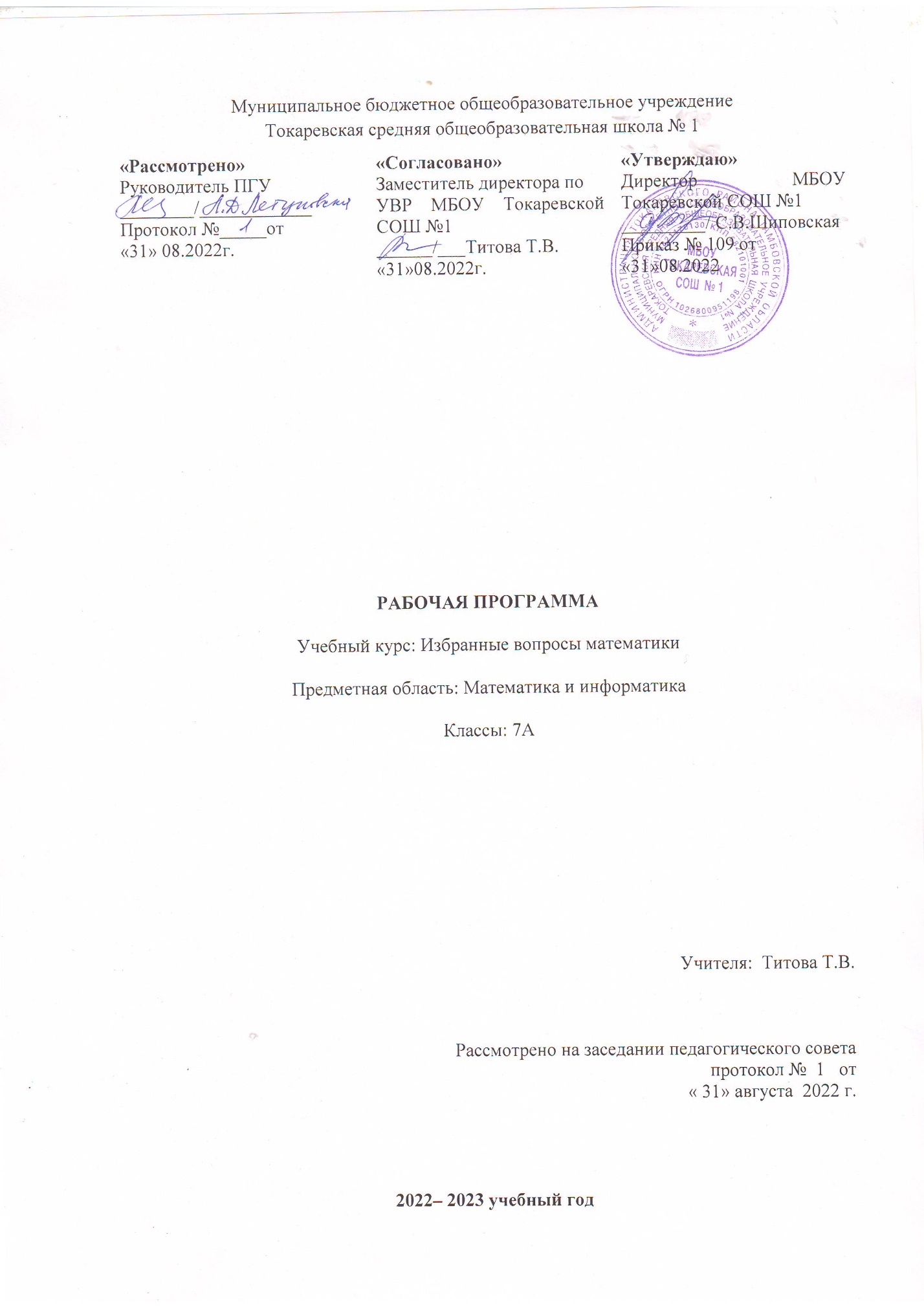 1.Личностные, метапредметные и предметные результаты освоения учебного курса «Избранные вопросы математики»Личностные результаты:Обучающийся научится:грамотно излагать свои мысли в устной и письменной речи, понимать смысл поставленной задачи;креативность мышления, общекультурное и интеллектуальное развитие, инициатива, находчивость, активность при решении математических задач;формирование готовности к саморазвитию, дальнейшему обучению;выстраивать конструкции (устные и письменные) с использованием математической терминологии и символики, выдвигать аргументацию, выполнять перевод текстов с обыденного языка на математический и обратно;контролировать свой процесс и результатдеятельности;способность к эмоциональному восприятию математических понятий, логических рассуждений, способов решения задач, рассматриваемых проблем.Метапредметным результатом изучения курса является формирование универсальных учебных действий (УУД).Регулятивные УУД:самостоятельно обнаруживать и формулировать учебную проблему, определять цель;выдвигать версии решения проблемы, осознавать (и интерпретировать в случае необходимости) конечный результат, выбирать средства достижения цели из предложенных, а также искать их самостоятельно;составлять (индивидуально или в группе) план решения проблемы;сверять, работая по плану, свои действия с целью и при необходимости исправлять ошибки самостоятельно (в том числе и корректировать план);совершенствовать в диалоге с учителем самостоятельно выбранные критерии оценки.Познавательные УУД:Обучающийся научится:формировать представление о математической науке как сфере человеческой деятельности, о ее значимости в развитии цивилизации;осуществлять расширенный поиск информации с использованием ресурсов библиотек и Интернета;определять возможные источники необходимых сведений, анализировать найденную информацию и оценивать ее достоверность;использовать компьютерные и коммуникационные технологии для достижения своих целей;создавать и преобразовывать модели и схемы для решения задач;осуществлять выбор наиболее эффективных способов решения задач в зависимости от конкретных условий;анализировать, сравнивать, классифицировать и обобщать факты и явления;Коммуникативные УУД:самостоятельно организовывать учебное взаимодействие в группе (определять общие цели, договариваться друг с другом и т. д.);в дискуссии уметь выдвинуть аргументы и контраргументы;учиться критично относиться к своему мнению, с достоинством признавать ошибочность своего мнения и корректировать его;понимая позицию другого, различать в его речи: мнение (точку зрения), доказательство (аргументы), факты (гипотезы, аксиомы, теории);уметь взглянуть на ситуацию с иной позиции и договариваться с людьми иных позиций.Предметные результаты: Обучающийся научится:основным приёмам и методам решения нестандартных задач, применять при решении нестандартных задач творческую оригинальность, вырабатывать собственный метод решения;сравнивать и упорядочивать рациональные числа, выполнять вычисления с рациональными числами, сочетая устные и письменные приемы вычислений, применение калькулятора; с помощью равносильных преобразований приводить уравнение к линейному виду, решать такие уравнения, использовать геометрический смысл и алгебраического определение модуля при решении уравнений, решать простейшие линейные уравнения с параметрами.строить графики более сложных функций (кусочно-заданные, с "выколотыми" точками ит. п.), исследовать свойства числовых функций на основе изучения поведения их графиков;выполнять преобразования буквенных выражений, выполнять деление многочлена на многочлен «уголком», возводить двучлен в степень;решать простейшиенелинейные уравнения с двумя переменными и системы нелинейных уравнений с двумя переменными; решать системы нелинейных уравнений графическим способом;осуществлять в выражениях и формулах числовые подстановки и выполнять соответствующие вычисления, осуществлять подстановку одного выражения в другое; выражать из формул одну переменную через остальные.Обучающийся получит возможностьнаучиться и использовать приемы, рационализирующие вычисления, приобрести привычку контролировать вычисления, выбирая подходящий для ситуации способ;использовать функциональные представления и свойства функций для построения графиков более сложных функций;овладеть специальными приёмами решения других типов уравнений;использовать приобретенные знания и умения в практической деятельности и повседневной жизни для:для выполнения расчетов по формулам, для составления формул, выражающих      зависимости между реальными величинами; для нахождения нужной формулы в справочных материалах;решения сложных практических расчетных задач, втомчисле с использованием при необходимости справочных материалов, калькулятора;устной прикидки и оценки результата вычислений; проверки результата вычисления с использованием различных приемов;интерпретации результатов решения задач с учетом ограничений, связанных с реальными;успешного выступления на математических олимпиадах.2.Содержание элективного курсаВыраженияЧисловые выражения.Сравнение числовых выражений. Формулы.УравненияЛинейное уравнение с одной переменной. Нелинейные уравнения. Уравнения с модулем.Уравнения с параметрами. Решение текстовых задач с помощью уравнений.Функции Линейная функция и её график.Построение графиков функции, сводящихся к линейным функциям. Понятие о графике уравнения.Многочлены. Преобразование целого выражения в многочлен. Применение различных способов для разложения на множители.Деление многочлена на многочлен. Возведение двучлена в степень. Уравнения с двумя переменными и их системы Линейные уравнения с двумя переменными.Нелинейные  уравнения с двумя переменными. График нелинейного уравнения с двумя переменными. Системы линейных уравнений с двумя переменными. Системы нелинейных уравнений.4. Тематическое планированиеКалендарно-тематическое планирование№п/пНазвание темы разделаКол-во часов1Выражения52Уравнения 113Функции74Многочлены65Уравнения с двумя переменными и их системы.5Итого:34№п/пДата проведенияДата проведенияТема урока№п/пплан.факт.Тема урока1.01.09Числовые выражения.2.08.09Сравнения числовых выражений.3.15.09Формулы.4.22.09Формулы5.29.09Формулы6.06.10Линейное уравнение с одной переменной.7.13.10Нелинейные уравнения.8.20.10Уравнения с модулем.9.27.10Уравнения с модулем.10.8.11Уравнения с модулем.11.15.11Уравнения с параметрами.12.22.11Уравнения с параметрами.13.29.11Уравнения с параметрами.14.1.12Решение текстовых задач с помощью уравнения.15.8.12Решение текстовых задач с помощью уравнения.16.15.12Решение текстовых задач с помощью уравнения.17.22.12Линейная функция и её график18.29.12Построение графиков функции, сводящихся к линейным функциям19.12.01Построение графиков функции, сводящихся к линейным функциям20.19.01Задание функции несколькими формулами и построение её графика.21.26.01Задание функции несколькими формулами и построение её графика.22.02.02Понятие о графике уравнения23.09.02Понятие о графике уравнения24.16.02Преобразование целого выражения в многочлен.25.01.03Применение различных способов для разложения на множители.26.15.03Деление многочлена на многочлен.27.29.03Деление многочлена на многочлен.28.06.04Возведение двучлена в степень. 29.13.04Возведение двучлена в степень. Треугольник Паскаля.30.20.04Линейные уравнения с двумя переменными.31.27.04Нелинейные уравнения с двумя переменными.3204.05График нелинейного уравнения с двумя переменными.3311.05Системы линейных уравнений с двумя переменными.3418.05Системы нелинейных уравнений.